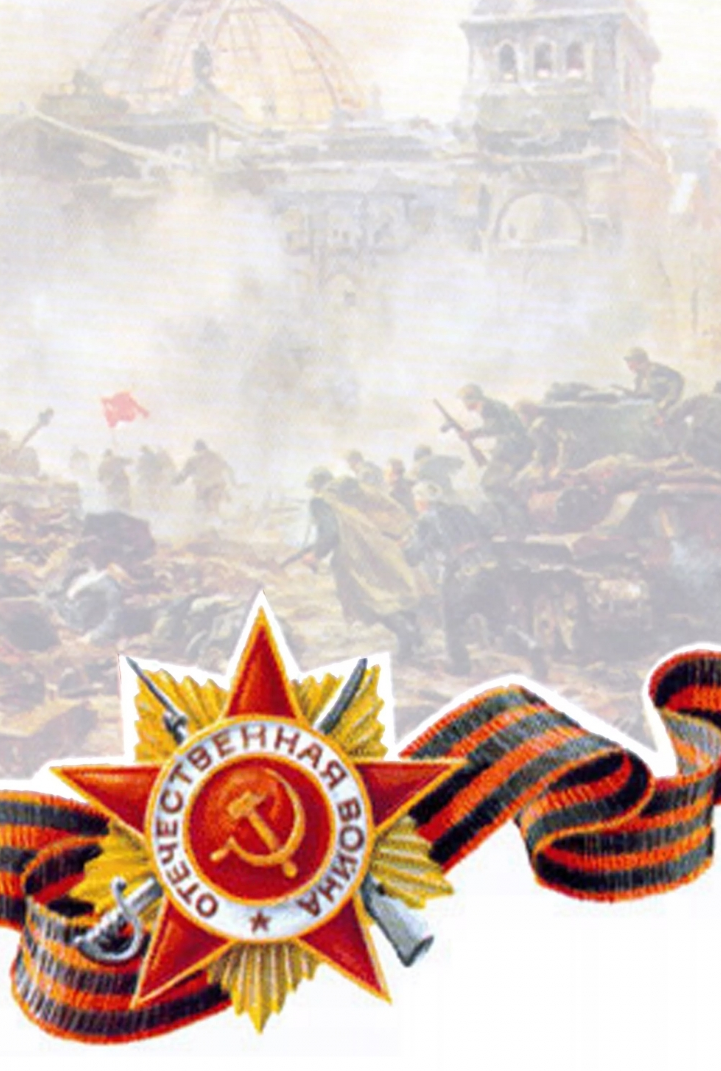 КРОССВОРД «Великая Отечественная война1941 -1945 гг.»Для детей старшего дошкольного возраста 6-7 летСоставила воспитатель детского сада №29Крутикова О.Ю.По горизонтали: 3. Прохождение войск торжественным маршем с военной техникой.4. Жилище или укрытие вырытое в земле.6. Люди, которые жили в землянках, ходили в разведку.9. Страна, с которой воевал Советский Союз в 1941 -1945 годах.11. Яркие вспышки в небе, по окончании праздника 9 Мая.13. Куски ткани для обматывания ног перед их одеванием в сапоги.16. Оружие, которое называли именем девушки.17. Маршал Советского Союза, принимавший парад 9 Мая 1945года.По вертикали: 8. Летний головной убор русских солдат.10. Наступление с криком «Ура!».2. Военнослужащий Советской Армии.9. Что бросают и говорят: «Ложись!»1. Боевая техника, хорошо известная своими гусеницами.7. Куда идут служить все мальчики, когда вырастут.14. Месяц года, в котором закончилась Великая Отечественная война5. То, что охраняют пограничники.12. Человек, управляющий боевым самолетом.15. Героический поступок.Ответы: По горизонтали: 3. Парад  4. Землянка. 6. Партизан. 9. Германия. 11. Салют. 13. Портянка. 16. Катюша. 17. ЖуковПо вертикали: 8. Пилотка. 10. Атака. 2. Солдат. 9. Граната. 1. Танк.             7. Армия. 14. Май. 5. Граница. 12. Летчик. 15. Подвиг.1234567891011121314151617